melléklet a 2/2017.(II.02.) önkormányzati rendelethezBEVALLÁSTelepülési adó megállapításához(A bevallás kitöltése számítógéppel, vagy kék tollal és nyomtatott nagybetűvel történjen!)Bevallást benyújtó adatai:Bevallás benyújtásának oka:* A megfelelő adókötelezettségre vonatkozó megállapítási módot kérem, jelölje X-szel.A termőföld ingatlan-nyilvántartásban szereplő adatai:Badacsonytomaj közigazgatási területeTulajdonos váltás esetén:Kijelentem, hogy a közölt adatok a valóságnak megfelelnek.Kelt: Badacsonytomaj 20… év …………… hónap …… napFigyelem!Adófizetési kötelezettség 2017. január 1. napján keletkezik. Első ízben az adóbevallás határideje: 2017. február 15.Mentes az adó megfizetése alól az az adóalany, akinek a tulajdonában álló földterület az 1 hektárt nem haladja meg (települési adóról szóló 26/2016.(XI.30.) ör. 7.§-a alapján)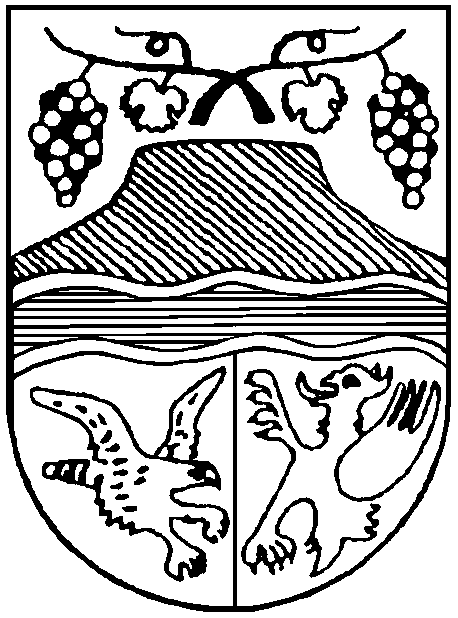 BADACSONYTOMAJI KÖZÖS ÖNKORMÁNYZATI HIVATAL
8258 Badacsonytomaj, Fő utca 14.Telefon: 87/571-270 Fax: 87/471-289E-mail: onkormanyzat@badacsonytomaj.hu  Adóhatóság tölti ki!Adóhatóság tölti ki!Beérkezés dátuma:…………………...Név:……………………………………………………………………………………Születési név:……………………………………………………………………………………Anyja neve:……………………………………………………………………………………Születési hely, idő:……………………………………………………………………………………Adóazonosító jel:……………………………………………………………………………………Lakcím:……………………………………………………………………………………Tartózkodási hely:……………………………………………………………………………………Levelezési cím:……………………………………………………………………………………(amennyiben az állandó lakcímtől/tartózkodási helytől eltérő)(amennyiben az állandó lakcímtől/tartózkodási helytől eltérő)Telefonszám:……………………………………………………………………………………E-mail cím:……………………………………………………………………………………Munkahely:……………………………………………………………………………………Bankszámlaszám:……………………………………………………………………………………Adókötelezettség keletkezése* adóbevezetésAdókötelezettség keletkezése* termőföld szerzéseAdókötelezettség keletkezése* adóalany személyében történt változásAdókötelezettség megszűnése* termőföld elidegenítéseAdókötelezettség megszűnése* adóalany személyében történt változásVáltozás bejelentése, jellege:……………………………………………………………………..Adókötelezettség keletkezésének/változásának időpontja:……………………………………………………………………..ABCDEF1.Helyrajzi számMűvelési ág megnevezése(szántó, szőlő, gyümölcsös, kert, rét, legelő (gyep), nádas, fásított terület)TerületTerületTulajdoni hányadFizetendő települési adó (Ft)(Terület (ha) x Tulajdoni hányad x Települési adó (10.000 Ft/ha)1.Helyrajzi számMűvelési ág megnevezése(szántó, szőlő, gyümölcsös, kert, rét, legelő (gyep), nádas, fásított terület)ham2Tulajdoni hányadFizetendő települési adó (Ft)(Terület (ha) x Tulajdoni hányad x Települési adó (10.000 Ft/ha)2.3.4.5.6.7.8.9.10.11.12.13.14.15.Előző/új tulajdonos neve:…………………………………………………………………………..Lakcíme:…………………………………………………………………………..Tartózkodási helye:…………………………………………………………………………..Levelezési címe:…………………………………………………………………………..(amennyiben az állandó lakcímtől/tartózkodási helytől eltérő)(amennyiben az állandó lakcímtől/tartózkodási helytől eltérő)Telefonszáma:…………………………………………………………………………..E-mail címe: …………………………………………………………………………..……………………………….Adózó vagy képviselőjének neve……………………………….Adózó vagy képviselőjének aláírása